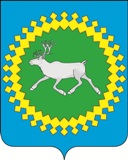 Ш У Ö МП О С Т А Н О В Л Е Н И Еот  06 марта  2018  года 	                                                                                              №  154  Республика Коми, Ижемский район, с. Ижма	     О внесении изменений в постановление администрации муниципального района «Ижемский» от 26 декабря 2014 года № 1229 «Об утверждении муниципальной программы муниципального образования муниципального района «Ижемский» «Развитие и сохранение культуры»Руководствуясь распоряжением Правительства Республики Коми от 27 мая 2013 года № 194-р «О комплексе работ, направленных на совершенствование системы стратегического планирования в Республике Коми» (вместе с «Основными положениями по реализации проекта «Внедрение унифицированной процедуры стратегического управления развитием муниципальных образований» в Республике Коми»), постановлением администрации муниципального района «Ижемский» от 31 января 2014 года № 61 «О муниципальных программах муниципального образования муниципального района «Ижемский», постановлением администрации муниципального района «Ижемский» от 08 апреля 2014 года № 287 «Об утверждении перечня муниципальных программ муниципального района «Ижемский»,администрация муниципального района «Ижемский» п о с т а н о в л я е т:Внести в приложение к постановлению администрации муниципального района «Ижемский» от 26 декабря 2014 года № 1229 «Об утверждении  муниципальной программы муниципального образования муниципального района «Ижемский» «Развитие и сохранение культуры» (далее – Программа) следующие изменения:позицию «Объемы финансирования программы» паспорта Программы изложить в следующей редакции:«»;раздел 8 Ресурсное обеспечение Программы изложить в следующей редакции:«Общий объем финансирования Программы на 2015-2020 годы предусматривается в размере 524 868,80 тыс. рублей, в том числе:за счет средств бюджета муниципального образования муниципального района «Ижемский» –  506 270,3  тыс. рублей;за счет средств республиканского бюджета Республики Коми –  16 997,7 тыс. рублей;за счет средств федерального бюджета – 900,8 тыс. рублей;за счет средств от приносящей доход деятельности – 700,0 тыс. рублей.Прогнозный объем финансирования Программы по годам составляет:за счет средств бюджета муниципального образования муниципального района «Ижемский»:. –   88 652,1   тыс. рублей;. –   94 111,7   тыс. рублей;. –   96 436,7   тыс. рублей;2018 г. –   89 437,0   тыс. рублей;2019 г. –   67 757,0   тыс. рублей;2020 г. –   69 875,8   тыс. рублей;за счет средств республиканского бюджета Республики Коми:. –     1 567,1  тыс. рублей;. –        796,7   тыс. рублей;. –   14 633,9   тыс. рублей;2018 г. –           0,0   тыс. рублей;2019 г. –           0,0   тыс. рублей;2020 г. –           0,0   тыс. рублей;за счет средств федерального бюджета:. –       275,9   тыс. рублей;. –       127,3   тыс. рублей;. –       497,6   тыс. рублей;2018 г. –           0,0   тыс. рублей;2019 г. –           0,0   тыс. рублей;2020 г. –           0,0   тыс. рублей;за счет средств от приносящей доход деятельности:. –       400,0   тыс. рублей;. –       300,0   тыс. рублей;. –           0,0   тыс. рублей;2018 г. –           0,0   тыс. рублей;2019 г. –           0,0   тыс. рублей; г. –           0,0   тыс. рублей;Ресурсное обеспечение Программы на 2015-2020 гг. по источникам финансирования представлено в таблицах 5 и 6 приложения к Программе.Прогноз сводных показателей муниципальных заданий на оказание муниципальных услуг (работ) муниципальной программы представлен в таблице 4 приложения к Программе.».подпункт 2.5 пункта 2 раздела 4 приложения к программе изложить в следующей редакции: «2.5. Реализация народных проектов в сфере культуры и искусства, этнокультурного развития народов, проживающих на территории Ижемского района»;позиции 12,13 таблицы 1 представить в следующей редакции:«»;позицию 10 таблицы 2 представить в следующей редакции: «»;таблицы 4, 5 и 6 приложения Программы изложить в редакции, согласно приложению к настоящему постановлению.Настоящее постановление вступает в силу со дня официального опубликования (обнародования).Руководитель администрациимуниципального района «Ижемский»                                                               Л.И. ТерентьеваТаблица 4Прогнозсводных показателей муниципальных заданий на оказание муниципальных услуг (работ) муниципальными учреждениями муниципального района «Ижемский» по муниципальной программе «Развитие и сохранение культуры»Таблица 5Ресурсное обеспечение
реализации муниципальной программы МО МР «Ижемский»  «Развитие и сохранение культуры» за счет средств бюджета муниципального района «Ижемский» ( с учетом средств республиканского бюджета Республики Коми)Таблица 6Ресурсное обеспечение и прогнозная (справочная) оценка расходов федерального бюджета, республиканского бюджета Республики Коми,  бюджета муниципального района «Ижемский» бюджетов сельских поселений, бюджетов государственных внебюджетных фондов Республики Коми и юридических лиц на реализацию целей муниципальной программы МО МР «Ижемский» «Развитие и сохранение культуры»* Расходы только за счет средств бюджета муниципального района «Ижемский» (без учета средств, выделенных из федерального бюджета и республиканского бюджета Республики Коми)** Расходы только за счет средств бюджетов сельских поселений, без учета средств выделенных из бюджета муниципального района «Ижемский»*** Юридические лица – муниципальные учреждения, акционерные общества с государственным участием, общественные, научные и иные организации, иные организации».».Ш У Ö МП  О С Т А Н О В Л Е Н И Еот 7 марта 2018 года                                                                                       № 158Республика Коми, Ижемский район, с. ИжмаОб организации питания обучающихся муниципальных бюджетных общеобразовательных организаций  муниципального района «Ижемский» В соответствии с Федеральным Законом от 29.12.2012  года № 273-ФЗ «Об образовании в Российской Федерации»,  Уставом муниципального образования муниципального района «Ижемский», Законом Республики Коми от 26.12.2005 № 143-РЗ «О предоставлении за счет средств республиканского бюджета Республики Коми образовательными организациями питания обучающимся из семей, в установленном порядке признанных малоимущими»администрация муниципального района «Ижемский»ПОСТАНОВЛЯЕТ:Утвердить:1.1. Порядок организации питания обучающихся муниципальных бюджетных общеобразовательных организаций  муниципального района «Ижемский» за счет средств бюджета муниципального района «Ижемский» согласно приложению  1 к настоящему постановлению;1.2. Порядок организации питания обучающихся 1 - 4 классов в муниципальных бюджетных общеобразовательных организациях муниципального района «Ижемский», реализующих программу начального общего образования согласно приложению  2 к настоящему постановлению;1.3. Порядок организации питания обучающихся из семей, в установленном порядке признанных малоимущими, в соответствии с Законом Республики Коми от 26.12.2005 № 143-РЗ «О предоставлении за счет средств республиканского бюджета Республики Коми образовательными организациями питания обучающимся из семей, в установленном порядке признанных малоимущими» согласно приложению  3 к настоящему постановлению.2. Начальнику Управления образования администрации муниципального района «Ижемский» А.В. Волковой довести настоящее постановление до сведения руководителей муниципальных бюджетных общеобразовательных учреждений муниципального района «Ижемский».3. Признать утратившими силу постановления администрации муниципального района «Ижемский» от 09 апреля 2013 года  № 242 «Об организации питания обучающихся 1 - 4 классов в муниципальных бюджетных общеобразовательных организациях муниципального района «Ижемский», реализующих программу начального общего образования», от 17 мая 2013 года № 379 «О внесении изменений в постановление администрации муниципального района «Ижемский» от 09 апреля 2013 года  № 242 «Об организации питания обучающихся 1 - 4 классов в муниципальных бюджетных общеобразовательных организациях муниципального района «Ижемский», реализующих программу начального общего образования», от04 марта 2013 года № 148 «О внесении изменений в постановление администрации муниципального района «Ижемский» от 09 апреля 2013 года  № 242 «Об организации питания обучающихся 1 - 4 классов в муниципальных бюджетных общеобразовательных организациях муниципального района «Ижемский», реализующих программу начального общего образования», от 05 октября 2015 года № 815 «О внесении изменений в постановление администрации муниципального района «Ижемский» от 09 апреля 2013 года  № 242 «Об организации питания обучающихся 1 - 4 классов в муниципальных бюджетных общеобразовательных организациях муниципального района «Ижемский», реализующих программу начального общего образования», от 27 октября 2016 года № 722 «О внесении изменений в постановление администрации муниципального района «Ижемский» от 09 апреля 2013 года  № 242 «Об организации питания обучающихся 1 - 4 классов в муниципальных бюджетных общеобразовательных организациях муниципального района «Ижемский», реализующих программу начального общего образования»,   от 05 октября 2015 года  № 816 «Об утверждении порядка обеспечения  питанием обучающихся муниципальных бюджетных общеобразовательных организаций  муниципального района «Ижемский» за счет средств бюджета муниципального района «Ижемский».4. Контроль за исполнением настоящего постановления возложить на заместителя руководителя администрации муниципального района «Ижемский» Р.Е. Селиверстова.5. Настоящее постановление вступает в силу со дня его официального опубликования (обнародования).Руководитель администрациимуниципального района «Ижемский»             	                        Л.И. ТерентьеваПриложение  1к постановлениюадминистрации муниципальногорайона «Ижемский»от  7 марта 2018 года № 158                       Порядок организации питания обучающихся  муниципальных бюджетных общеобразовательных организаций муниципального района «Ижемский» за счет средств бюджета муниципального района «Ижемский»1. Настоящий Порядок разработан с целью организации эффективной работы по организации питания обучающихся  муниципальных бюджетных общеобразовательных организаций муниципального района «Ижемский» за счет средств бюджета муниципального района «Ижемский».2. Предоставление питания в соответствии с настоящим Порядком распространяется на обучающихся с ограниченными возможностями здоровья, детей-инвалидов,  на обучающихся, проживающих в пришкольных интернатах (далее – обучающихся).  3. Финансовое обеспечение расходов, связанных с предоставлением питания осуществляется за счет средств бюджета муниципального района «Ижемский».4. Стоимость питания по каждой категории обучающихся ежегодно устанавливается решением Совета муниципального района «Ижемский» .5.  Решение о предоставлении питания обучающимся принимается на основании:- заявления родителя (законного представителя) обучающегося на предоставление питания согласно Приложению к данному Порядку;-  копии решения психолого-медико-педагогической комиссии, подтверждающего статус «ребенок с ограниченными возможностями здоровья», справки об инвалидности;- СНИЛС родителя (законного представителя)6. Муниципальные бюджетные образовательные организации:6.1. Формируют списки обучающихся по приказу образовательной организации; 6.2. Обеспечивают организацию питания через столовые образовательных организаций,  работающие на продовольственном сырье или на полуфабрикатах, которые производят и (или) реализуют блюда в соответствии с разнообразными по дням недели меню;6.3. Составляют примерное меню на период не менее двух недель (10 - 14 дней), меню на каждый день вывешивается в обеденном зале школьной столовой;6.4. Предоставляют двухразовое горячее питание для обучающихся  с ограниченными возможностями здоровья, детей-инвалидов, четырехразовое  питание для обучающихся, проживающих в пришкольных интернатах;6.5. Ведут учет обучающихся с ограниченными возможностями здоровья муниципальных бюджетных общеобразовательных организаций муниципального района «Ижемский».6.6. Предоставляют ежемесячно в Управление образования администрации муниципального района «Ижемский» (далее - Управление  образования) табели учета о посещении занятий,  данные о сумме фактических расходов на питание, количестве обучающихся, получивших питание, до 7 числа месяца, следующего за отчетным.7. Управление образования:7.1. Осуществляет своевременное перечисление средств целевых субсидий муниципальным бюджетным общеобразовательным организациям  муниципального района «Ижемский» для организации питания обучающихся.7.2. Осуществляет ежемесячный контроль за организацией питания обучающихся.Приложение к Порядку организации питания обучающихся  муниципальных бюджетных общеобразовательных организаций муниципального района «Ижемский» за счет средств бюджета муниципального района «Ижемский»                                                                                Директору ___________________________                                                  (наименование учреждения)                                      _____________________________________                                      _____________________________________                                      Ф.И.О. заявителя (родителя, законного                                                  представителя учащегося),                                 ЗАЯВЛЕНИЕ    Прошу предоставить бесплатное двухразовое питание сыну/дочери __________________________________________________________________                         (фамилия, имя, отчество)учащемуся  (учащейся)  ___________ класса муниципальной общеобразовательной организации ______________________________________________________________.                        (наименование организации)    С  порядком предоставления бесплатного питания ознакомлен. В течение 10 дней  со  дня изменения статуса ребенка и наступления других обстоятельств, влияющих   на  предоставление  бесплатного  питания,  обязуюсь  сообщить  в муниципальную  общеобразовательную организацию. Несу полную ответственность за подлинность и достоверность представленных сведений.    Подтверждаю  согласие  на  обработку представленных персональных  данных несовершеннолетнего____________________________________(Ф.И.О.)и  разрешаю  сбор,  систематизацию,  накопление,  хранение,  использование, обновление,   изменение,   передачу,  блокирование,  уничтожение  указанных сведений  с  помощью  средств автоматизации или без использования таковых в целях оказания мер социальной поддержки.    Настоящее согласие действует бессрочно.    Опись прилагаемых документов:    __________________________________    __________________________________    "___" ___________ 20__ г.          ________________/__________________/                                                                              (подпись)      (расшифровка)Приложение  2к постановлениюадминистрации муниципальногорайона «Ижемский»от 7 марта 2018 года № 158                        Порядокорганизации питания обучающихся 1 - 4 классов в муниципальных бюджетных общеобразовательных организациях муниципального района «Ижемский», реализующих программу начального общего образования1. Настоящий Порядок разработан с целью организации эффективной работы по организации питания обучающихся 1 - 4 классов в муниципальных бюджетных общеобразовательных учреждениях муниципального района «Ижемский», реализующих программу начального общего образования.2. Финансовое обеспечение расходов, связанных с предоставлением питания обучающихся 1 - 4 классов муниципальных бюджетных общеобразовательных учреждений муниципального района «Ижемский», реализующих программу начального общего образования, осуществляется за счет субсидий из республиканского бюджета Республики Коми бюджетам муниципальных районов (городских округов) на мероприятия по организации питания обучающихся 1 - 4 классов, реализующих программу начального общего образования (далее - субсидии).3. Предоставление питания в соответствии с настоящим Порядком распространяется на всех обучающихся 1 - 4 классов.4. Стоимость питания обучающихся 1- 4 классов ежегодно устанавливается постановлением администрации муниципального района «Ижемский» .5. Субсидии являются целевыми средствами и не могут быть направлены на иные цели. Нецелевое использование средств субсидий влечет применение мер ответственности в соответствии с законодательством Российской Федерации.6. Решение о предоставлении питания обучающимся 1- 4 классов принимается на основании: 		- заявления родителя (законного представителя) обучающегося на предоставление питания;- СНИЛС родителя (законного представителя). 7. Муниципальные бюджетные образовательные учреждения:7.1. Формируют списки обучающихся 1 - 4 классов муниципальных бюджетных образовательных учреждений муниципального района «Ижемский», реализующих программу начального общего образования;7.2. Обеспечивают организацию питания обучающихся 1 - 4 классов через столовые образовательных учреждений, работающие на продовольственном сырье или на полуфабрикатах, которые производят и (или) реализуют блюда в соответствии с разнообразными по дням недели меню;7.3. Составляют примерное меню на период не менее двух недель (10 - 14 дней), меню на каждый день вывешивается в обеденном зале школьной столовой;7.4. Ведут учет обучающихся 1 - 4 классов муниципальных бюджетных образовательных учреждений муниципального района «Ижемский», реализующих программу начального общего образования;7.5. Предоставляют ежемесячно в Управление образования администрации муниципального района «Ижемский» (далее - Управление образования) данные о сумме фактических расходов на питание, количестве учащихся, получивших питание, до 1 числа месяца, следующего за отчетным.8. Управление образования:8.1. Осуществляет своевременное перечисление средств субсидий на иные цели муниципальным бюджетным общеобразовательным учреждениям  муниципального района «Ижемский» для организации питания обучающихся 1 - 4 классов;8.2. Согласовывает с Финансовым управлением администрации муниципального района «Ижемский» отчеты о расходовании средств, выделенных на организацию питания обучающимся 1 - 4 классов муниципальных бюджетных общеобразовательных учреждений муниципального района «Ижемский», реализующих программу начального общего образования, до 4 числа месяца, следующего за отчетным кварталом;8.3. Предоставляет в Министерство образования Республики Коми ежеквартально отчеты о расходовании средств, выделенных на организацию питания обучающимся 1 - 4 классов муниципальных бюджетных общеобразовательных учреждений муниципального района «Ижемский», реализующих программу начального общего образования, в соответствии с утвержденной формой в установленные сроки;8.4. Осуществляет ежемесячный контроль за организацией питания обучающихся 1 - 4 классов муниципальных бюджетных общеобразовательных учреждений муниципального района «Ижемский», реализующих программу начального общего образования.Приложение  3к постановлениюадминистрации муниципальногорайона «Ижемский»от 7 марта 2018 года  № 158                       Порядокорганизации питания обучающихся из семей, в установленном порядке признанных малоимущими, в соответствии с Законом Республики Коми от 26.12.2005 № 143-РЗ «О предоставлении за счет средств республиканского бюджета Республики Коми образовательными организациями питания обучающимся из семей, в установленном порядке признанных малоимущими» Настоящий порядок разработан во исполнение Закона Республики Коми от 26 декабря 2005 года № 143-РЗ «О предоставлении за счет средств республиканского бюджета Республики Коми образовательными организациями питания обучающимся из семей, в установленном порядке признанных малоимущими», в целях сохранения и укрепления здоровья детей, оказания социальной помощи учащимся из малоимущих семей и с целью организации эффективной работы по организации питания.Финансовое обеспечение расходов, связанных с предоставлением  питания обучающимся 1 - 11 классов муниципальных бюджетных общеобразовательных учреждений муниципального района «Ижемский», из семей признанных в установленном порядке малоимущими (далее - обучающиеся) осуществляется за счет средств республиканского бюджета Республики Коми.Размер средств на предоставление питания в день посещения занятий на одного обучающегося ежегодно устанавливается Законом Республики Коми.Решение о предоставлении питания обучающимся принимается на основании:- заявления родителя (законного представителя) обучающегося на предоставление питания;- СНИЛС родителя (законного представителя).         - справки ГБУ РК «Центр по предоставлению государственных услуг в сфере социальной защиты населения в Ижемском районе»  (далее - территориального органа социальной защиты населения) о наличии статуса «малоимущая семья». 5. Муниципальные бюджетные образовательные организации:5.1. Формируют списки обучающихся;5.2. Обеспечивают организацию питания обучающихся через столовые образовательных учреждений, работающие на продовольственном сырье или на полуфабрикатах, которые производят и (или) реализуют блюда в соответствии с разнообразными по дням недели меню;5.3. Составляют примерное меню на период не менее двух недель (10 - 14 дней), меню на каждый день вывешивается в обеденном зале школьной столовой;5.4. Ведут учет обучающихся; 5.5. Предоставляют ежемесячно в территориальный орган социальной защиты населения сведения о численности обучающихся, посещавших учебные занятия;5.6. Предоставляют ежемесячно в Управление образования администрации муниципального района «Ижемский» (далее – Управление образования) отчет о движении продуктов питания, до 10 числа месяца, следующего за отчетным.6. Управление образования:6.1. Проводит сверку с территориальным органом социальной защиты населения муниципального района «Ижемский» о фактических расходах средств и остатках средств на счетах образовательных организаций;6.2. Осуществляет ежемесячный учет и контроль питания обучающихся, признанных в установленном порядке малоимущими.Ш У Ö М                      П О С Т А Н О В Л Е Н И Еот 12 марта 2018 года 	                                                                                 № 159Республика Коми, Ижемский район, с. Ижма	О внесении изменений в постановление администрации муниципального района «Ижемский» от 23 марта 2016 года № 178 «Об утверждении Положения об оценке эффективности деятельности руководителей муниципальных бюджетных учреждений культуры и учреждения дополнительного образования детей в сфере культуры»	Руководствуясь Уставом муниципального образования муниципального района «Ижемский» и протоколом заседания постоянной рабочей группы по совершенствованию социальной политики в Республике Коми № 1 от 20 июня 2017 года,	администрация муниципального района «Ижемский»П О С Т А Н О В Л Я Е Т:1. Внести в постановление администрации муниципального района «Ижемский» от 23 марта 2016 года № 178 «Об утверждении Положения об оценке эффективности деятельности руководителей муниципальных бюджетных учреждений культуры и учреждения дополнительного образования детей в сфере культуры» (далее – Постановление) следующие изменения:1) подпункт 5 пункта 2.12. приложения к Постановлению изложить в новой редакции: «5) низкую исполнительскую дисциплину;»;2) пункт 2.12. приложения к Постановлению дополнить подпунктом 6 следующего содержания: «6) за недостижение установленных целевых показателей средней заработной платы работников учреждения, повышение оплаты труда которых осуществляется в соответствии с Указами Президента Российской Федерации.».	2. Контроль за исполнением настоящего постановления возложить на заместителя руководителя администрации муниципального района «Ижемский» Р.Е. Селивёрстова.	3. Настоящее постановление вступает в силу со дня официального опубликования (обнародования).Руководитель администрациимуниципального района «Ижемский»                                     Л.И.ТерентьеваШ У Ö МП  О С Т А Н О В Л Е Н И Еот 12 марта 2018 года                                                                                       № 167Республика Коми, Ижемский район, с. ИжмаПриложение
к постановлению администрации
муниципального района «Ижемский»
от 12 марта 2018 года № 167Изменения, вносимые в Устав муниципального бюджетного дошкольного образовательного учреждения «Детский сад № 10» с. Сизябск1.	В раздел 3 «Организация образовательного процесса» внести следующее изменение:пункт 3.14 изложить в следующей редакции:«3.14. В середине учебного года (январь) для воспитанников организовываются недельные каникулы, во время которых проводятся мероприятия эстетически-оздоровительного цикла (музыкальные, театрализованные, спортивные). В дни каникул в летний период проводятся спортивные и подвижные игры, экскурсии и другие мероприятия, а также увеличивается продолжительность прогулок.».2.	В раздел 5 «Порядок комплектования персонала» внести следующее
изменение:пункт 5.2 дополнить абзацем 8:«8. К трудовой деятельности в Учреждение допускаются или не допускаются лица при наличии соответствующего решения комиссии по делам несовершеннолетних и защите их прав Республики Коми.».В раздел 6 «Управление» внести следующие изменения:абзац 21 пункта 6.8 исключить;пункт 6.13. изложить в следующей редакции:«6.13. Общее собрание собирается не реже 2 раз в год. Члены Общего собрания выполняют свои обязанности на общественных началах. Общее собрание избирает его председателя. Председатель общего собрания:- организует деятельность общего собрания работников;- информирует членов трудового коллектива о предстоящем заседании      не менее чем за 30 дней до его проведения;организует подготовку проведения заседания;определяет повестку дня и контролирует выполнение решений. Заведующий Учреждения входит в состав на правах сопредседателя.  Для ведения протокола заседания Общего собрания из его членов избирается секретарь.»;3)	пункт 6.14. изложить в следующей редакции:«6.14 Общее собрание считается правомочным, если на нем присутствует не менее 2/3 членов трудового коллектива.»;4)	пункт 6.15. изложить в следующей редакции:«6.15. Решение Общего собрания принимается открытым голосованием  и считается принятым, если за него проголосовало более половины присутствующих. Решение Общего собрания Учреждения, принятые         в пределах его компетенции и в соответствии с законодательством Российской Федерации, являются рекомендательными для администрации Учреждения  и обязательны для всех членов коллектива. В отдельных случаях может быть издан приказ по Учреждению, устанавливающий обязательность исполнения решения Общего собрания участниками образовательного процесса.»;5)	пункт 6.23. изложить в следующей редакции:«6.23. Основными задачами Родительского комитете являются: совместная работа с Учреждением по реализации государственной политики  в области дошкольного образования: защита прав и интересов воспитанников Учреждения и родителей (законных представителей); рассмотрение          и обсуждение основных направлений развития Учреждения; оказание посильной помощи в материально-техническом оснащении Учреждения.Функции Родительского комитета: обсуждение локальных нормативных актов Учреждения, касающиеся взаимодействия с родительской общественностью, решение вопросов о внесении в них необходимых изменений и дополнений; внесение предложений по совершенствованию деятельности Учреждения и получение информации о результатах рассмотрения этих предложений; заслушивание отчета заведующего          о создании условий для реализации общеобразовательных программ          в Учреждении; участие в подведении итогов деятельности Учреждения      за учебный год по вопросам работы с родительской общественностью; заслушивание отчетов педагогических и медицинских работников            о состоянии здоровья воспитанников, ходе реализации основной образовательной программы, результат готовности детей к школьному обучению; заслушивание доклада, информации представителей организации и учреждений, взаимодействующих с Учреждением по вопросам образования и оздоровления воспитанников, в том числе о проверке состояния образовательного процесса, соблюдения санитарно-гигиенического режима Учреждения, об охране жизни и здоровья воспитанников; оказывать помощь Учреждению в работе с неблагополучными семьями; принятие участия       в планировании и реализации работы по охране прав и интересов воспитанников и их родителей (законных представителей) во время педагогического процесса в Учреждении; содействовать организации         в проведении совместных с родителями (законными представителями) мероприятий в Учреждении; оказывать посильную помощь Учреждению     в укреплении материально-технической базы, благоустройству его помещений, детских площадок и территории силами родительской общественности; совместно с заведующим Учреждения принимать решения  о поощрении, награждении благодарственными письмами наиболее активных представителей родительской общественности.»;6)	пункт 6.24 изложить в следующей редакции:«6.24. В состав Родительского комитета входят председатели родительских комитетов групп или специально выбранные представители родительской общественности, по одному представителю от каждой группы. Родительский комитет выбирает из своего состава председателя и секретаря сроком на учебный год. Заседания Родительского комитета созываются      не реже 3 раз в год и считается правомочным, если на них присутствует      не менее 2/3 половины его состава. В необходимых случаях на заседание Родительского комитета приглашаются педагогические, медицинские        и другие работники Учреждения, представители общественных организаций, родители (законные представители), представители Учредителя. Необходимость их приглашения определяется председателем Родительского комитета. Приглашенные на заседание Родительского комитета пользуются правом совещательного голоса.»;7) пункт 6.25 изложить в следующей редакции:«6.25. Решение Родительского комитета принимается открытым голосованием и считается принятым, если за него проголосовало более половины присутствующих. При равном количестве голосов решающим является голос председателя Родительского комитета. Решения Родительского комитета рассматривается на общем родительском собрании. Организацию выполнения решений Родительского комитета осуществляет его председатель совместно с руководителем Учреждения, непосредственным выполнением решений занимаются ответственные лица, указанные           в протоколе заседания Родительского комитета. Результаты выполнения решений докладываются Родительскому комитету на следующем заседании.».ШУÖМП О С Т А Н О В Л Е Н И Еот 16 марта 2018 года                  	                                                            	    № 5Республика Коми, Ижемский район, с. ИжмаО проведении публичных слушанийВ соответствии со ст. 28 Федерального закона от 06.10.2003 № 131-ФЗ «Об общих принципах организации местного самоуправления в Российской Федерации», ст. 13 Устава муниципального образования муниципального района «Ижемский», решением Совета муниципального района «Ижемский» от 24.10.2013 № 4-20/2 «Об утверждении порядка организации и проведения публичных слушаний на территории муниципального образования муниципального района «Ижемский»   П О С Т А Н О В Л Я Ю:
         1. Назначить на 16 апреля 2018 года на 17 часов 00 минут публичные слушания по адресу: Республика Коми, Ижемский район, с. Ижма, ул. Советская, д. 45 (актовый зал администрации муниципального района «Ижемский») по предоставлению разрешения на отклонение от предельных параметров разрешенного строительства, реконструкции объекта капитального строительства по адресу: Республика Коми, Ижемский район, с. Ижма, ул. Чупрова, д. 64.2. Назначить на 20 апреля 2018 года на 16 часов 00 минут публичные слушания по адресу: Республика Коми, Ижемский район, с. Ижма, ул. Советская, д. 45 (актовый зал администрации муниципального района «Ижемский») по внесению изменений в решение Совета муниципального района «Ижемский» от 22 ноября 2018 года № 5-15/6 «Об утверждении Генерального плана и Правил землепользования и застройки сельского поселения «Ижма».3. Назначить на 25 мая 2018 года на 16 часов 00 минут публичные слушания по адресу: Республика Коми, Ижемский район, с. Ижма, ул. Советская, д. 45 (актовый зал администрации муниципального района «Ижемский») по внесению изменений в решение Совета муниципального района «Ижемский» от 22 ноября 2018 года № 5-15/6 «Об утверждении Генерального плана и Правил землепользования и застройки сельского поселения «Ижма». 4. Настоящее постановление подлежит официальному опубликованию (обнародованию) вместе с проектом решения Совета в информационном Вестнике Совета и администрации муниципального района «Ижемский» не позднее чем через 5 дней после его принятия.5. Информационное сообщение о проведении публичных слушаний (информация о дате, времени и месте проведения публичных слушаний), о предоставлении возможности ознакомления с проектом муниципального правового акта опубликовать в газете «Новый Север», на официальном сайте администрации муниципального района  «Ижемский».6. Ознакомиться с документацией, а также оставить замечания и предложения можно в рабочие дни с 9-00 до 16-00 по адресу: Республика Коми, Ижемский район, с. Ижма,  ул. Советская, 45, каб. 16, по телефону 98-2-80.Глава муниципального района «Ижемский» - председатель Совета района      	             	                               Т.В. АртееваПредседатель коллегии Р.Е. Селиверстов8 (82140) 98-0-32Тираж 40 шт.Печатается в Администрации муниципального района «Ижемский»:169460, Республика Коми, Ижемский район, с. Ижма, ул. Советская, д. 45.Совет муниципального района «Ижемский» иАдминистрация муниципального района «Ижемский»ИнформационныйВестникСовета и администрациимуниципального образованиямуниципального района «Ижемский»№ 9 от 23.03.2018 года с. Ижма 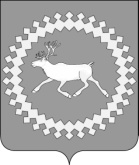 Администрациямуниципального района«Ижемский»Объемы финансирования  программыОбщий объем финансирования Программы на 2015-2020 годы предусматривается в размере 524 868,8 тыс. рублей, в том числе по источникам финансирования и годам реализации:Общий объем финансирования Программы на 2015-2020 годы предусматривается в размере 524 868,8 тыс. рублей, в том числе по источникам финансирования и годам реализации:Общий объем финансирования Программы на 2015-2020 годы предусматривается в размере 524 868,8 тыс. рублей, в том числе по источникам финансирования и годам реализации:Общий объем финансирования Программы на 2015-2020 годы предусматривается в размере 524 868,8 тыс. рублей, в том числе по источникам финансирования и годам реализации:Общий объем финансирования Программы на 2015-2020 годы предусматривается в размере 524 868,8 тыс. рублей, в том числе по источникам финансирования и годам реализации:Общий объем финансирования Программы на 2015-2020 годы предусматривается в размере 524 868,8 тыс. рублей, в том числе по источникам финансирования и годам реализации:Общий объем финансирования Программы на 2015-2020 годы предусматривается в размере 524 868,8 тыс. рублей, в том числе по источникам финансирования и годам реализации:Общий объем финансирования Программы на 2015-2020 годы предусматривается в размере 524 868,8 тыс. рублей, в том числе по источникам финансирования и годам реализации:Объемы финансирования  программыисточник финансированияВсего2015г.2016г.2017г.2018г.2019г.2020г.Объемы финансирования  программыисточник финансирования524 868,890 895,195 335,7111568,289 437,067 757,069875,8Объемы финансирования  программыРеспубликанский бюджет РК16 997,71567,1796,714633,90,00,00,0Объемы финансирования  программыБюджет МО МР «Ижемский»506 270,388 652,194 111,796 436,789 437,067 757,069875,8Объемы финансирования  программыФедеральный бюджет900,8275,9127,3497,60,00,00,0Объемы финансирования  программыВнебюджетные источники700,0400,0300,00,00,00,00,012Размер среднемесячной заработной платы работников муниципальных учреждений культуры рублейхххх3302138264хх13Размер среднемесячной заработной платы педагогических работников муниципальных учреждений дополнительного образованиярублейхххх5757560290хх 102.5. Реализация народных проектов в сфере культуры и искусства, этнокультурного развития народов, проживающих на территории Ижемского районаУправление культуры АМР «Ижемский»01.01.201631.12.2020Установление творческих контактов; привлечение дополнительного общественного внимания к вопросам сохранности и развития традиционной культуры.Снижение качества предоставляемых услуг. Снижение интереса к профессиональной творческой деятельности, отсутствие новых проектов, обеднение культурной жизни районаПосещаемость платных мероприятий учреждений культурно-досугового типа на одного жителя в год.Наименование подпрограммы, услуги (работы), показателя объема услугиПоказатель объема услугиЕд. измеренияЗначение показателя объема услугиЗначение показателя объема услугиЗначение показателя объема услугиЗначение показателя объема услугиЗначение показателя объема услугиЗначение показателя объема услугиРасходы бюджета муниципального района «Ижемский» на оказание муниципальной услуги (работы), тыс. руб.Расходы бюджета муниципального района «Ижемский» на оказание муниципальной услуги (работы), тыс. руб.Расходы бюджета муниципального района «Ижемский» на оказание муниципальной услуги (работы), тыс. руб.Расходы бюджета муниципального района «Ижемский» на оказание муниципальной услуги (работы), тыс. руб.Расходы бюджета муниципального района «Ижемский» на оказание муниципальной услуги (работы), тыс. руб.Расходы бюджета муниципального района «Ижемский» на оказание муниципальной услуги (работы), тыс. руб.Расходы бюджета муниципального района «Ижемский» на оказание муниципальной услуги (работы), тыс. руб.Наименование подпрограммы, услуги (работы), показателя объема услугиПоказатель объема услугиЕд. измерения201520162017201820192020201520162017201820192019202012345678910111213141415Задача 1. «Обеспечение доступности объектов сферы культуры, сохранение и актуализация культурного наследия».Задача 1. «Обеспечение доступности объектов сферы культуры, сохранение и актуализация культурного наследия».Задача 1. «Обеспечение доступности объектов сферы культуры, сохранение и актуализация культурного наследия».Задача 1. «Обеспечение доступности объектов сферы культуры, сохранение и актуализация культурного наследия».Задача 1. «Обеспечение доступности объектов сферы культуры, сохранение и актуализация культурного наследия».Задача 1. «Обеспечение доступности объектов сферы культуры, сохранение и актуализация культурного наследия».Задача 1. «Обеспечение доступности объектов сферы культуры, сохранение и актуализация культурного наследия».Задача 1. «Обеспечение доступности объектов сферы культуры, сохранение и актуализация культурного наследия».Задача 1. «Обеспечение доступности объектов сферы культуры, сохранение и актуализация культурного наследия».Задача 1. «Обеспечение доступности объектов сферы культуры, сохранение и актуализация культурного наследия».Задача 1. «Обеспечение доступности объектов сферы культуры, сохранение и актуализация культурного наследия».Задача 1. «Обеспечение доступности объектов сферы культуры, сохранение и актуализация культурного наследия».Задача 1. «Обеспечение доступности объектов сферы культуры, сохранение и актуализация культурного наследия».Задача 1. «Обеспечение доступности объектов сферы культуры, сохранение и актуализация культурного наследия».Задача 1. «Обеспечение доступности объектов сферы культуры, сохранение и актуализация культурного наследия».Задача 1. «Обеспечение доступности объектов сферы культуры, сохранение и актуализация культурного наследия».Оказание  муниципальных услуг (выполнение работ) библиотекамиОказание  муниципальных услуг (выполнение работ) библиотекамиОказание  муниципальных услуг (выполнение работ) библиотекамиОказание  муниципальных услуг (выполнение работ) библиотекамиОказание  муниципальных услуг (выполнение работ) библиотекамиОказание  муниципальных услуг (выполнение работ) библиотекамиОказание  муниципальных услуг (выполнение работ) библиотекамиОказание  муниципальных услуг (выполнение работ) библиотекамиОказание  муниципальных услуг (выполнение работ) библиотекамиОказание  муниципальных услуг (выполнение работ) библиотекамиОказание  муниципальных услуг (выполнение работ) библиотекамиОказание  муниципальных услуг (выполнение работ) библиотекамиОказание  муниципальных услуг (выполнение работ) библиотекамиОказание  муниципальных услуг (выполнение работ) библиотекамиОказание  муниципальных услуг (выполнение работ) библиотекамиОказание  муниципальных услуг (выполнение работ) библиотекамиБиблиотечное, библиографическое и информационное обслуживание пользователей библиотекхххххххх8 289,414 719,48 111,87 751,16 733,36 733,36 983,3Количество посещений шт.117157117400117500118000118050118050хххххххФормирование, учет и обеспечение физического сохранения и безопасности фондов библиотекхххххххх8 289,31 859,97 889,06 996,35 766,75 766,76 016,7Количество документовшт.776077707790782078307830хххххххОказание муниципальных  услуг (выполнение работ) музеямиОказание муниципальных  услуг (выполнение работ) музеямиОказание муниципальных  услуг (выполнение работ) музеямиОказание муниципальных  услуг (выполнение работ) музеямиОказание муниципальных  услуг (выполнение работ) музеямиОказание муниципальных  услуг (выполнение работ) музеямиОказание муниципальных  услуг (выполнение работ) музеямиОказание муниципальных  услуг (выполнение работ) музеямиОказание муниципальных  услуг (выполнение работ) музеямиОказание муниципальных  услуг (выполнение работ) музеямиОказание муниципальных  услуг (выполнение работ) музеямиОказание муниципальных  услуг (выполнение работ) музеямиОказание муниципальных  услуг (выполнение работ) музеямиОказание муниципальных  услуг (выполнение работ) музеямиОказание муниципальных  услуг (выполнение работ) музеямиОказание муниципальных  услуг (выполнение работ) музеямиПубличный показ музейных предметов, музейных коллекцийхххххххх0,01 332,8979,91 482,01 402,41 402,41 029,0Число  посетителейЧел.024502500260026502700хххххххФормирование, учет, изучение, обеспечение физического сохранения и безопасности музейных предметов, музейных коллекцийхххххххх0,0903,51013,3804,3888,6888,6888,3Количество предметовшт.01500015500158001600016200хххххххСоздание экспозиций (выставок) музеев, организация выездных выставокхххххххх0,0690,91001,2483,39,09,0582,7Количество экспозицийшт.01616161616хххххххУслуга по публикации музейных предметов, музейных коллекций путем публичного показа, воспроизведения в печатных изданиях, на электронных и других видах носителей, в том числе виртуальном режимехххххххх1 529,90,00,00,00,00,00,0Количество посетителейТыс.чел.3,82000000хххххххКоличествовыставокЕд.1600000хххххххКоличество экспонированных музейных предметов за отчетный периодЕд.189000000хххххххРабота по формированию, учету, хранению, изучению и обеспечению сохранности музейного фондахххххххх1 529,90,00,00,00,00,00,0Объем фондов (основной и научно-вспомогательный)Ед.1350000000хххххххКоличество музейных предметов, внесенных в электронный каталогЕд.3003604004505000хххххххЗадача 2. «Формирование благоприятных условий реализации, воспроизводства и развития творческого потенциала населения Ижемского района»Задача 2. «Формирование благоприятных условий реализации, воспроизводства и развития творческого потенциала населения Ижемского района»Задача 2. «Формирование благоприятных условий реализации, воспроизводства и развития творческого потенциала населения Ижемского района»Задача 2. «Формирование благоприятных условий реализации, воспроизводства и развития творческого потенциала населения Ижемского района»Задача 2. «Формирование благоприятных условий реализации, воспроизводства и развития творческого потенциала населения Ижемского района»Задача 2. «Формирование благоприятных условий реализации, воспроизводства и развития творческого потенциала населения Ижемского района»Задача 2. «Формирование благоприятных условий реализации, воспроизводства и развития творческого потенциала населения Ижемского района»Задача 2. «Формирование благоприятных условий реализации, воспроизводства и развития творческого потенциала населения Ижемского района»Задача 2. «Формирование благоприятных условий реализации, воспроизводства и развития творческого потенциала населения Ижемского района»Задача 2. «Формирование благоприятных условий реализации, воспроизводства и развития творческого потенциала населения Ижемского района»Задача 2. «Формирование благоприятных условий реализации, воспроизводства и развития творческого потенциала населения Ижемского района»Задача 2. «Формирование благоприятных условий реализации, воспроизводства и развития творческого потенциала населения Ижемского района»Задача 2. «Формирование благоприятных условий реализации, воспроизводства и развития творческого потенциала населения Ижемского района»Задача 2. «Формирование благоприятных условий реализации, воспроизводства и развития творческого потенциала населения Ижемского района»Задача 2. «Формирование благоприятных условий реализации, воспроизводства и развития творческого потенциала населения Ижемского района»Задача 2. «Формирование благоприятных условий реализации, воспроизводства и развития творческого потенциала населения Ижемского района»Оказание муниципальных  услуг (выполнение работ) учреждениями культурно-досугового типаОказание муниципальных  услуг (выполнение работ) учреждениями культурно-досугового типаОказание муниципальных  услуг (выполнение работ) учреждениями культурно-досугового типаОказание муниципальных  услуг (выполнение работ) учреждениями культурно-досугового типаОказание муниципальных  услуг (выполнение работ) учреждениями культурно-досугового типаОказание муниципальных  услуг (выполнение работ) учреждениями культурно-досугового типаОказание муниципальных  услуг (выполнение работ) учреждениями культурно-досугового типаОказание муниципальных  услуг (выполнение работ) учреждениями культурно-досугового типаОказание муниципальных  услуг (выполнение работ) учреждениями культурно-досугового типаОказание муниципальных  услуг (выполнение работ) учреждениями культурно-досугового типаОказание муниципальных  услуг (выполнение работ) учреждениями культурно-досугового типаОказание муниципальных  услуг (выполнение работ) учреждениями культурно-досугового типаОказание муниципальных  услуг (выполнение работ) учреждениями культурно-досугового типаОказание муниципальных  услуг (выполнение работ) учреждениями культурно-досугового типаОказание муниципальных  услуг (выполнение работ) учреждениями культурно-досугового типаОказание муниципальных  услуг (выполнение работ) учреждениями культурно-досугового типаПоказ концертных (организация показа) и концертных программ (Платная)хххххххх0,039 128,218911,00,00,00,00,0Число зрителей Чел.0525165260052700527000хххххххОрганизация деятельности клубных формирований и формирований самодеятельного народного творчествахххххххх0,02 497,020553,110 728,110 728,18 167,28 500,6Количество клубных формированийшт.0269269263269269хххххххУслуга по развитию творческой деятельности и показу концертов, концертных программ, проведению киносеансов и других мероприятийхххххххх20 124,30,00,00,00,00,00,0Количество зрителей (посетителей)Чел.6468300000хххххххКоличество клубных формированийЕд.27500000хххххххРабота по проведению фестивалей, выставок, смотров, конкурсов, культурно-просветительских мероприятий, творческих конкурсов, по сохранению нематериального культурного наследияхххххххх20 124,30,00,00,00,00,00,0Количество мероприятийЕд.425800000хххххххКоличество участников клубных формированийЕд.260300000хххххххОрганизация и проведение культурно-массовых мероприятий (платная)хххххххх0,00,00,012 961,5512 961,5510 416,410 749,7Количество мероприятийЕд.000160016501700хххххххКоличество участников мероприятийЧел.000459004600046100хххххххОрганизация и проведение культурно-массовых мероприятий (бесплатная)хххххххх0,00,00,012 961,5512 961,5510 416,410 749,7Количество участников мероприятийЧел.000500005005050100ххххххх Оказание муниципальных услуг (выполнение работ) муниципальными учреждениями дополнительного образования  Оказание муниципальных услуг (выполнение работ) муниципальными учреждениями дополнительного образования  Оказание муниципальных услуг (выполнение работ) муниципальными учреждениями дополнительного образования  Оказание муниципальных услуг (выполнение работ) муниципальными учреждениями дополнительного образования  Оказание муниципальных услуг (выполнение работ) муниципальными учреждениями дополнительного образования  Оказание муниципальных услуг (выполнение работ) муниципальными учреждениями дополнительного образования  Оказание муниципальных услуг (выполнение работ) муниципальными учреждениями дополнительного образования  Оказание муниципальных услуг (выполнение работ) муниципальными учреждениями дополнительного образования  Оказание муниципальных услуг (выполнение работ) муниципальными учреждениями дополнительного образования  Оказание муниципальных услуг (выполнение работ) муниципальными учреждениями дополнительного образования  Оказание муниципальных услуг (выполнение работ) муниципальными учреждениями дополнительного образования  Оказание муниципальных услуг (выполнение работ) муниципальными учреждениями дополнительного образования  Оказание муниципальных услуг (выполнение работ) муниципальными учреждениями дополнительного образования  Оказание муниципальных услуг (выполнение работ) муниципальными учреждениями дополнительного образования  Оказание муниципальных услуг (выполнение работ) муниципальными учреждениями дополнительного образования  Оказание муниципальных услуг (выполнение работ) муниципальными учреждениями дополнительного образования Реализация дополнительных общеобразовательных общеразвивающих программххххххххх1 595,54 176,610 078,47 450,07 450,07 700,0ЧислообучающихсяЧел.02424161165166хххххххРеализация дополнительных предпрофессиональных программ в области искусствхххххххх0,01 196,73 177,00,00,00,00,0ЧислообучающихсяЧел.01818000хххххххРеализация дополнительных общеобразовательных предпрофессиональных программ в области искусствхххххххх0,06 961,13 177,0852,8800,0800,0800,0ЧислообучающихсяЧел.0105105161820ххххххххххххххх7 962,80,00,00,00,00,00,0Реализация дополнительных образовательных программКоличество учащихсяЧел.11200000хххххххЗадача 3. «Обеспечение реализации муниципальной программы»Задача 3. «Обеспечение реализации муниципальной программы»Задача 3. «Обеспечение реализации муниципальной программы»Задача 3. «Обеспечение реализации муниципальной программы»Задача 3. «Обеспечение реализации муниципальной программы»Задача 3. «Обеспечение реализации муниципальной программы»Задача 3. «Обеспечение реализации муниципальной программы»Задача 3. «Обеспечение реализации муниципальной программы»Задача 3. «Обеспечение реализации муниципальной программы»Задача 3. «Обеспечение реализации муниципальной программы»Задача 3. «Обеспечение реализации муниципальной программы»Задача 3. «Обеспечение реализации муниципальной программы»Задача 3. «Обеспечение реализации муниципальной программы»Задача 3. «Обеспечение реализации муниципальной программы»Задача 3. «Обеспечение реализации муниципальной программы»Задача 3. «Обеспечение реализации муниципальной программы»Оказание муниципальных услуг (выполнение работ) прочими учреждениямиОказание муниципальных услуг (выполнение работ) прочими учреждениямиОказание муниципальных услуг (выполнение работ) прочими учреждениямиОказание муниципальных услуг (выполнение работ) прочими учреждениямиОказание муниципальных услуг (выполнение работ) прочими учреждениямиОказание муниципальных услуг (выполнение работ) прочими учреждениямиОказание муниципальных услуг (выполнение работ) прочими учреждениямиОказание муниципальных услуг (выполнение работ) прочими учреждениямиОказание муниципальных услуг (выполнение работ) прочими учреждениямиОказание муниципальных услуг (выполнение работ) прочими учреждениямиОказание муниципальных услуг (выполнение работ) прочими учреждениямиОказание муниципальных услуг (выполнение работ) прочими учреждениямиОказание муниципальных услуг (выполнение работ) прочими учреждениямиОказание муниципальных услуг (выполнение работ) прочими учреждениямиОказание муниципальных услуг (выполнение работ) прочими учреждениямиОказание муниципальных услуг (выполнение работ) прочими учреждениямиУслуги по обеспечению текущего содержания зданий и сооружений муниципальных учрежденийхххххххх10 711,40,00,00,00,00,00,0Количество обслуживаемых зданийЕд.3400000хххххххПовышение оплаты труда работникам культурыхТыс.руб.хххххххх13 273,1236,7хххПовышение оплаты труда педагогическим работникам МБУДО «Ижемская ДШИ»хТыс.руб.хххххххх696,111,0хххСтатусНаименование муниципальной программы, основного мероприятияОтветственный исполнитель, соисполнительРасходы (тыс.руб.)Расходы (тыс.руб.)Расходы (тыс.руб.)Расходы (тыс.руб.)Расходы (тыс.руб.)Расходы (тыс.руб.)СтатусНаименование муниципальной программы, основного мероприятияОтветственный исполнитель, соисполнитель2015 год2016 год2017 год2018 год2019 год2020 год123456789Муниципальная программаРазвитие и сохранение культуры Всего90 895,195 335,7111 568,289 437,067 757,069 875,8Муниципальная программаРазвитие и сохранение культуры Управление культуры администрации муниципального района «Ижемский»90 895,195 335,7111 568,289 437,067 757,069 875,8Муниципальная программаРазвитие и сохранение культуры Отдел строительства, архитектуры и градостроительства администрации муниципального района «Ижемский» 0,00,00,00,00,00,0Основное мероприятие 1.1. Укрепление и модернизация материально-технической базы объектов сферы культуры и искусстваВсего1 619,81 701,75 417,0627,5101,6101,6Основное мероприятие 1.1. Укрепление и модернизация материально-технической базы объектов сферы культуры и искусстваУправление культуры администрации муниципального района «Ижемский»1 619,81 701,75 417,0627,5101,6101,6Основное мероприятие 1.1. Укрепление и модернизация материально-технической базы объектов сферы культуры и искусстваОтдел строительства, архитектуры и градостроительства администрации муниципального района «Ижемский»0,00,00,00,00,00,0Основное мероприятие 1.2.Реализация концепции информатизации сферы культуры и искусстваВсего93,698,2186,3357,70,00,0Основное мероприятие 1.2.Реализация концепции информатизации сферы культуры и искусстваУправление культуры администрации муниципального района «Ижемский»93,698,2186,3357,70,00,0Основное мероприятие 1.3.Развитие библиотечного делаВсего16 993,217 068,016 471,515 080,612 533,213 033,2Основное мероприятие 1.3.Развитие библиотечного делаУправление культуры администрации муниципального района «Ижемский»16 993,217 068,016 471,515 080,612 533,213 033,2Основное мероприятие 1.4.Оказание муниципальных услуг (выполнение работ) музеямиВсего3 059,82 927,22 994,42 769,62 300,02 500,0Основное мероприятие 1.4.Оказание муниципальных услуг (выполнение работ) музеямиУправление культуры администрации муниципального района «Ижемский»3 059,82 927,22 994,42 769,62 300,02 500,0Основное мероприятие 1.5.Создание безопасных условий в муниципальных учреждениях культуры и искусстваВсего425,5371,1548,1357,60,00,0Основное мероприятие 1.5.Создание безопасных условий в муниципальных учреждениях культуры и искусстваУправление культуры администрации муниципального района «Ижемский»425,5371,1548,1357,60,00,0Основное мероприятие 2.1Оказание муниципальных услуг (выполнение работ) учреждениями культурно-досугового типаВсего40 248,641 625,239 464,136 651,229 000,030 000,0Основное мероприятие 2.1Оказание муниципальных услуг (выполнение работ) учреждениями культурно-досугового типаУправление культуры администрации муниципального района «Ижемский»40 248,641 625,239 464,136 651,229 000,030 000,0Основное мероприятие 2.2Поддержка художественного народного творчества, сохранение традиционной культурыВсего2 186,01 633,8862,5397,30,00,0Основное мероприятие 2.2Поддержка художественного народного творчества, сохранение традиционной культурыУправление культуры администрации муниципального района «Ижемский»2 186,01 633,8862,5397,30,00,0Основное мероприятие 2.3Стимулирование деятельности и повышение профессиональной компетентности работников учреждений культуры и искусстваВсего29,440,0123,00,00,00,0Основное мероприятие 2.3Стимулирование деятельности и повышение профессиональной компетентности работников учреждений культуры и искусстваУправление культуры администрации муниципального района «Ижемский»29,440,0123,00,00,00,0Основное мероприятие 2.4Оказание муниципальных услуг (выполнение работ) учреждениями дополнительного образованияВсего7 962,89 753,310 530,710 931,28 250,08 500,0Основное мероприятие 2.4Оказание муниципальных услуг (выполнение работ) учреждениями дополнительного образованияУправление культуры администрации муниципального района «Ижемский»7 962,89 753,310 530,710 931,28 250,08 500,0Основное мероприятие 2.5Реализация народных проектов в сфере культуры и искусства, этнокультурного развития народов, проживающих на территории Ижемского районаВсего0,0781,2625,0117,00,00,0Основное мероприятие 2.5Реализация народных проектов в сфере культуры и искусства, этнокультурного развития народов, проживающих на территории Ижемского районаУправление культуры администрации муниципального района «Ижемский»0,0781,2625,0117,00,00,0Основное мероприятие 3.1Руководство и управление в сфере установленных функций органов местного самоуправленияВсего7 091,57 582,07 188,97 521,95 621,05 770,0Основное мероприятие 3.1Руководство и управление в сфере установленных функций органов местного самоуправленияУправление культуры администрации муниципального района «Ижемский»7 091,57 582,07 188,97 521,95 621,05 770,0Основное мероприятие 3.3Осуществление деятельности прочих учрежденийВсего11 184,911 754,013 187,514 377,79 951,29 971,0Основное мероприятие 3.3Осуществление деятельности прочих учрежденийУправление культуры администрации муниципального района «Ижемский»11 184,911 754,013 187,514 377,79 951,29 971,0Основное мероприятие 3.4Обеспечение роста уровня оплаты труда работников муниципальных учреждений культуры и искусства в Ижемском районеВсего0,00,013 969,2247,7ххОсновное мероприятие 3.4Обеспечение роста уровня оплаты труда работников муниципальных учреждений культуры и искусства в Ижемском районеУправление культуры администрации муниципального района «Ижемский»0,00,013 969,2247,7ххСтатусНаименование муниципальной программы, основного мероприятияИсточник финансированияОценка расходов (тыс.руб.)Оценка расходов (тыс.руб.)Оценка расходов (тыс.руб.)Оценка расходов (тыс.руб.)Оценка расходов (тыс.руб.)Оценка расходов (тыс.руб.)СтатусНаименование муниципальной программы, основного мероприятияИсточник финансирования2015 год2016 год2017 год2018 год2019 год2020 год123456789Муниципальная программаРазвитие и сохранение  культурыВсего, в том числе:90 895,195 335,7111 568,289 437,067 757,069 875,8Муниципальная программаРазвитие и сохранение  культурыфедеральный бюджет275,9127,3497,60,00,00,0Муниципальная программаРазвитие и сохранение  культурыреспубликанский бюджета Республики Коми1 567,1796,714 633,90,00,00,0Муниципальная программаРазвитие и сохранение  культурыбюджет муниципального района «Ижемский»*88 652,194 111,796 436,789 437,067 757,069 875,8Муниципальная программаРазвитие и сохранение  культурыбюджет сельских поселений**Муниципальная программаРазвитие и сохранение  культурыгосударственные внебюджетные фондыМуниципальная программаРазвитие и сохранение  культурыюридические лица***Муниципальная программаРазвитие и сохранение  культурысредства от приносящей доход деятельности400,0300,00,00,00,00,0Основное мероприятие 1.1.Укрепление и модернизация материально-технической базы объектов сферы культуры и искусстваВсего, в том числе:1 619,81 701,75 417,0627,5101,6101,6Основное мероприятие 1.1.Укрепление и модернизация материально-технической базы объектов сферы культуры и искусствафедеральный бюджет216,473,4412,40,00,00,0Основное мероприятие 1.1.Укрепление и модернизация материально-технической базы объектов сферы культуры и искусствареспубликанский бюджета Республики Коми397,899,7101,60,00,00,0Основное мероприятие 1.1.Укрепление и модернизация материально-технической базы объектов сферы культуры и искусствабюджет муниципального района «Ижемский»*1 005,61 528,64 903,0627,5101,6101,6Основное мероприятие 1.1.Укрепление и модернизация материально-технической базы объектов сферы культуры и искусствабюджет сельских поселений**Основное мероприятие 1.1.Укрепление и модернизация материально-технической базы объектов сферы культуры и искусствагосударственные внебюджетные фондыОсновное мероприятие 1.1.Укрепление и модернизация материально-технической базы объектов сферы культуры и искусстваюридические лица***Основное мероприятие 1.1.Укрепление и модернизация материально-технической базы объектов сферы культуры и искусствасредства от приносящей доход деятельностиОсновное мероприятие 1.2.Реализация концепции информатизации сферы культуры и искусстваВсего, в том числе:93,698,2186,3357,70,00,0Основное мероприятие 1.2.Реализация концепции информатизации сферы культуры и искусствафедеральный бюджет53,648,229,80,00,00,0Основное мероприятие 1.2.Реализация концепции информатизации сферы культуры и искусствареспубликанский бюджета Республики КомиОсновное мероприятие 1.2.Реализация концепции информатизации сферы культуры и искусствабюджет муниципального района «Ижемский»*40,050,0156,5357,70,00,0Основное мероприятие 1.2.Реализация концепции информатизации сферы культуры и искусствабюджет сельских поселений**Основное мероприятие 1.2.Реализация концепции информатизации сферы культуры и искусствагосударственные внебюджетные фондыОсновное мероприятие 1.2.Реализация концепции информатизации сферы культуры и искусстваюридические лица***Основное мероприятие 1.2.Реализация концепции информатизации сферы культуры и искусствасредства от приносящей доход деятельностиОсновное мероприятие 1.3.Развитие библиотечного делаВсего, в том числе:16 993,217 068,016 471,515 080,612 533,213 033,2Основное мероприятие 1.3.Развитие библиотечного делафедеральный бюджет5,95,75,40,00,00,0Основное мероприятие 1.3.Развитие библиотечного делареспубликанский бюджета Республики Коми32,933,033,20,00,00,0Основное мероприятие 1.3.Развитие библиотечного делабюджет муниципального района «Ижемский»*16 954,417 029,316 432,915 080,612 533,213 033,2Основное мероприятие 1.3.Развитие библиотечного делабюджет сельских поселений**Основное мероприятие 1.3.Развитие библиотечного делагосударственные внебюджетные фондыОсновное мероприятие 1.3.Развитие библиотечного делаюридические лица***Основное мероприятие 1.3.Развитие библиотечного деласредства от приносящей доход деятельностиОсновное мероприятие 1.4.Оказание муниципальных услуг (выполнение работ) музеямиВсего, в том числе:3 059,82 927,22 994,42 769,62 300,02 500,0Основное мероприятие 1.4.Оказание муниципальных услуг (выполнение работ) музеямифедеральный бюджетОсновное мероприятие 1.4.Оказание муниципальных услуг (выполнение работ) музеямиреспубликанский бюджета Республики КомиОсновное мероприятие 1.4.Оказание муниципальных услуг (выполнение работ) музеямибюджет муниципального района «Ижемский»*3 059,82 927,22 994,42 769,62 300,02 500,0Основное мероприятие 1.4.Оказание муниципальных услуг (выполнение работ) музеямибюджет сельских поселений**Основное мероприятие 1.4.Оказание муниципальных услуг (выполнение работ) музеямигосударственные внебюджетные фондыОсновное мероприятие 1.4.Оказание муниципальных услуг (выполнение работ) музеямиюридические лица***Основное мероприятие 1.4.Оказание муниципальных услуг (выполнение работ) музеямисредства от приносящей доход деятельностиОсновное мероприятие 1.5.Создание безопасных условий в муниципальных учреждениях культуры и искусстваВсего, в том числе:425,5371,1548,1357,60,00,0Основное мероприятие 1.5.Создание безопасных условий в муниципальных учреждениях культуры и искусствафедеральный бюджетОсновное мероприятие 1.5.Создание безопасных условий в муниципальных учреждениях культуры и искусствареспубликанский бюджета Республики Коми136,40,0118,60,00,00,0Основное мероприятие 1.5.Создание безопасных условий в муниципальных учреждениях культуры и искусствабюджет муниципального района «Ижемский»*289,1371,1429,5357,60,00,0Основное мероприятие 1.5.Создание безопасных условий в муниципальных учреждениях культуры и искусствабюджет сельских поселений**Основное мероприятие 1.5.Создание безопасных условий в муниципальных учреждениях культуры и искусствагосударственные внебюджетные фондыОсновное мероприятие 1.5.Создание безопасных условий в муниципальных учреждениях культуры и искусстваюридические лица***Основное мероприятие 1.5.Создание безопасных условий в муниципальных учреждениях культуры и искусствасредства от приносящей доход деятельностиОсновное мероприятие 2.1.Оказание муниципальных услуг (выполнение работ) учреждениями культурно-досугового типаВсего, в том числе:40 248,641 625,239 464,136 651,229 000,030 000,0Основное мероприятие 2.1.Оказание муниципальных услуг (выполнение работ) учреждениями культурно-досугового типафедеральный бюджетОсновное мероприятие 2.1.Оказание муниципальных услуг (выполнение работ) учреждениями культурно-досугового типареспубликанский бюджета Республики КомиОсновное мероприятие 2.1.Оказание муниципальных услуг (выполнение работ) учреждениями культурно-досугового типабюджет муниципального района «Ижемский»*40 248,641 625,239 464,136 651,229 000,030 000,0Основное мероприятие 2.1.Оказание муниципальных услуг (выполнение работ) учреждениями культурно-досугового типабюджет сельских поселений**Основное мероприятие 2.1.Оказание муниципальных услуг (выполнение работ) учреждениями культурно-досугового типагосударственные внебюджетные фондыОсновное мероприятие 2.1.Оказание муниципальных услуг (выполнение работ) учреждениями культурно-досугового типаюридические лица***Основное мероприятие 2.1.Оказание муниципальных услуг (выполнение работ) учреждениями культурно-досугового типасредства от приносящей доход деятельностиОсновное мероприятие 2.2. Поддержка художественного народного творчества, сохранение традиционной культурыВсего, в том числе:2 186,51 633,8862,5397,30,00,0Основное мероприятие 2.2. Поддержка художественного народного творчества, сохранение традиционной культурыфедеральный бюджетОсновное мероприятие 2.2. Поддержка художественного народного творчества, сохранение традиционной культурыреспубликанский бюджета Республики Коми1 000,00,00,00,00,00,0Основное мероприятие 2.2. Поддержка художественного народного творчества, сохранение традиционной культурыбюджет муниципального района «Ижемский»*786,51 333,8862,5397,30,00,0Основное мероприятие 2.2. Поддержка художественного народного творчества, сохранение традиционной культурыбюджет сельских поселений**Основное мероприятие 2.2. Поддержка художественного народного творчества, сохранение традиционной культурыгосударственные внебюджетные фондыОсновное мероприятие 2.2. Поддержка художественного народного творчества, сохранение традиционной культурыюридические лица***Основное мероприятие 2.2. Поддержка художественного народного творчества, сохранение традиционной культурысредства от приносящей доход деятельности400,0300,00,00,00,00,0Основное мероприятие 2.3. Стимулирование деятельности и повышение профессиональной компетентности работников учреждений культуры и искусстваВсего, в том числе:29,440,0123,00,00,00,0Основное мероприятие 2.3. Стимулирование деятельности и повышение профессиональной компетентности работников учреждений культуры и искусствафедеральный бюджет0,00,050,00,00,00,0Основное мероприятие 2.3. Стимулирование деятельности и повышение профессиональной компетентности работников учреждений культуры и искусствареспубликанский бюджета Республики КомиОсновное мероприятие 2.3. Стимулирование деятельности и повышение профессиональной компетентности работников учреждений культуры и искусствабюджет муниципального района «Ижемский»*29,440,073,00,00,00,0Основное мероприятие 2.3. Стимулирование деятельности и повышение профессиональной компетентности работников учреждений культуры и искусствабюджет сельских поселений**Основное мероприятие 2.3. Стимулирование деятельности и повышение профессиональной компетентности работников учреждений культуры и искусствагосударственные внебюджетные фондыОсновное мероприятие 2.3. Стимулирование деятельности и повышение профессиональной компетентности работников учреждений культуры и искусстваюридические лица***Основное мероприятие 2.3. Стимулирование деятельности и повышение профессиональной компетентности работников учреждений культуры и искусствасредства от приносящей доход деятельностиОсновное мероприятие 2.4. Оказание муниципальных услуг (выполнение работ) учреждениями дополнительного образованияВсего, в том числе:7 962,89 753,310 530,710 931,28 250,08 500,0Основное мероприятие 2.4. Оказание муниципальных услуг (выполнение работ) учреждениями дополнительного образованияфедеральный бюджетОсновное мероприятие 2.4. Оказание муниципальных услуг (выполнение работ) учреждениями дополнительного образованияреспубликанский бюджета Республики КомиОсновное мероприятие 2.4. Оказание муниципальных услуг (выполнение работ) учреждениями дополнительного образованиябюджет муниципального района «Ижемский»*7 962,89 753,310 530,710 931,28 250,08 500,0Основное мероприятие 2.4. Оказание муниципальных услуг (выполнение работ) учреждениями дополнительного образованиябюджет сельских поселений**Основное мероприятие 2.4. Оказание муниципальных услуг (выполнение работ) учреждениями дополнительного образованиягосударственные внебюджетные фондыОсновное мероприятие 2.4. Оказание муниципальных услуг (выполнение работ) учреждениями дополнительного образованияюридические лица***Основное мероприятие 2.4. Оказание муниципальных услуг (выполнение работ) учреждениями дополнительного образованиясредства от приносящей доход деятельностиОсновное мероприятие 2.5.Реализация народных проектов в сфере культуры и искусства, этнокультурного развития народов, проживающих на территории Ижемского районаВсего, в том числе:0,0781,2625,0117,00,00,0Основное мероприятие 2.5.Реализация народных проектов в сфере культуры и искусства, этнокультурного развития народов, проживающих на территории Ижемского районафедеральный бюджетОсновное мероприятие 2.5.Реализация народных проектов в сфере культуры и искусства, этнокультурного развития народов, проживающих на территории Ижемского районареспубликанский бюджета Республики Коми0,0664,0557,00,00,00,0Основное мероприятие 2.5.Реализация народных проектов в сфере культуры и искусства, этнокультурного развития народов, проживающих на территории Ижемского районабюджет муниципального района «Ижемский»*0,0117,268,0117,00,00,0Основное мероприятие 2.5.Реализация народных проектов в сфере культуры и искусства, этнокультурного развития народов, проживающих на территории Ижемского районабюджет сельских поселений**Основное мероприятие 2.5.Реализация народных проектов в сфере культуры и искусства, этнокультурного развития народов, проживающих на территории Ижемского районагосударственные внебюджетные фондыОсновное мероприятие 2.5.Реализация народных проектов в сфере культуры и искусства, этнокультурного развития народов, проживающих на территории Ижемского районаюридические лица***Основное мероприятие 2.5.Реализация народных проектов в сфере культуры и искусства, этнокультурного развития народов, проживающих на территории Ижемского районасредства от приносящей доход деятельностиОсновное мероприятие 3.1.Руководство и управление в сфере установленных функций органов местного самоуправленияВсего, в том числе:7 091,57 582,07 188,97 521,95 621,05 770,0Основное мероприятие 3.1.Руководство и управление в сфере установленных функций органов местного самоуправленияфедеральный бюджетОсновное мероприятие 3.1.Руководство и управление в сфере установленных функций органов местного самоуправленияреспубликанский бюджета Республики КомиОсновное мероприятие 3.1.Руководство и управление в сфере установленных функций органов местного самоуправлениябюджет муниципального района «Ижемский»*7 091,57 582,07 188,97 521,95 621,05 770,0Основное мероприятие 3.1.Руководство и управление в сфере установленных функций органов местного самоуправлениябюджет сельских поселений**Основное мероприятие 3.1.Руководство и управление в сфере установленных функций органов местного самоуправлениягосударственные внебюджетные фондыОсновное мероприятие 3.1.Руководство и управление в сфере установленных функций органов местного самоуправленияюридические лица***Основное мероприятие 3.1.Руководство и управление в сфере установленных функций органов местного самоуправлениясредства от приносящей доход деятельностиОсновное мероприятие 3.3.Осуществление деятельности прочих учрежденийВсего, в том числе:11 184,911 754,013 187,514 377,79 951,29 971,0Основное мероприятие 3.3.Осуществление деятельности прочих учрежденийфедеральный бюджетОсновное мероприятие 3.3.Осуществление деятельности прочих учрежденийреспубликанский бюджета Республики КомиОсновное мероприятие 3.3.Осуществление деятельности прочих учрежденийбюджет муниципального района «Ижемский»*11 184,911 754,013 187,514 377,79 951,29 971,0Основное мероприятие 3.3.Осуществление деятельности прочих учрежденийбюджет сельских поселений**Основное мероприятие 3.3.Осуществление деятельности прочих учрежденийгосударственные внебюджетные фондыОсновное мероприятие 3.3.Осуществление деятельности прочих учрежденийюридические лица***Основное мероприятие 3.3.Осуществление деятельности прочих учрежденийсредства от приносящей доход деятельностиОсновное мероприятие 3.4.Обеспечение роста уровня оплаты труда работников муниципальных учреждений культуры в Ижемском районеВсего, в том числе:0,00,013 969,2247,70,00,0Основное мероприятие 3.4.Обеспечение роста уровня оплаты труда работников муниципальных учреждений культуры в Ижемском районефедеральный бюджетОсновное мероприятие 3.4.Обеспечение роста уровня оплаты труда работников муниципальных учреждений культуры в Ижемском районереспубликанский бюджета Республики Коми0,00,013 823,50,00,00,0Основное мероприятие 3.4.Обеспечение роста уровня оплаты труда работников муниципальных учреждений культуры в Ижемском районебюджет муниципального района «Ижемский»*0,00,0145,7247,70,00,0Основное мероприятие 3.4.Обеспечение роста уровня оплаты труда работников муниципальных учреждений культуры в Ижемском районебюджет сельских поселений**Основное мероприятие 3.4.Обеспечение роста уровня оплаты труда работников муниципальных учреждений культуры в Ижемском районегосударственные внебюджетные фондыОсновное мероприятие 3.4.Обеспечение роста уровня оплаты труда работников муниципальных учреждений культуры в Ижемском районеюридические лица***«Изьва»муниципальнöй районсаадминистрация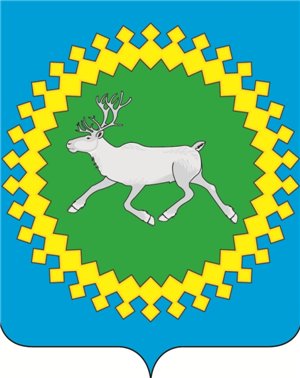 Администрациямуниципального района«Ижемский»Администрациямуниципального района«Ижемский»«Изьва»муниципальнöй районсаадминистрацияАдминистрациямуниципального района«Ижемский»«Изьва» муниципальнöй районса юралысь – районлöн Сöветöн веськöдлысь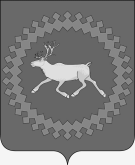 Глава муниципального района «Ижемский» - председатель Совета района